Dear Players, Welcome to our first Social League Netball season!  We hope you all had a great summer.Training will be on a Thursday evening in the Tisa between 7 and 8.30pm.  As you know we have entered into the Social League and have 10 games scheduled for the season ahead! Exciting!*Monthly payment by standing order is also availableTerm DatesThurs 13th September – Thurs 13th December Thurs 10th January – Thurs 25th July (no sessions 21st Feb, half term, 11th & 16th April, Easter or 30th May, half term)Registration and GDPRAt the beginning of this season we will need all players to complete this on-line registration form, CLICK HERE, we will then email you a joining pack with all of the documents that you need to complete including affiliation, netball code of conduct and social media policy.  We will need all off these documents completed, signed and returned by the Thurs 27th September.  All of our data policies are available for you to read on our website here: insert link   so that you understand how we use your information.FeesFees will be due by the end of September. We can offer the option to pay in two installments and to make things simpler we are asking everyone to pay by BACS. Kate, the Club Secretary, will email you the bank details with your welcome email.   Your affiliation to England Netball provides our insurance, therefore, it is important that fees are paid promptly so that we are able to affiliate you.   Players are only able to attend three training sessions before being affiliated and you will not be able to play any games in the Social League unless you are affiliated.  We are asking everybody to help us by paying promptly. If you don’t want to commit to playing in matches, we will offer the option for players to Pay and Play at £5 per session. We will still need to affiliate you which costs £50.CommunicationWe are going to be using an App called Heja for all communication, it’s completely free, simple to use and secure and can be downloaded from the app store, we will send you an invitation to join and it will  serve as a central resource for all information, match dates and communication with coaches.  Match information and all paperwork will also be available on The Penryn Netball Club website:  www.penrynnetballclub.org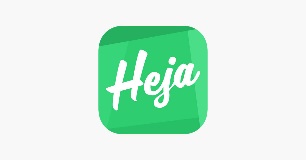 MatchesIt’s been brilliant to be on the Back to Netball journey with you all. Here’s to our first season of Social League Netball, can’t wait to get underway!Best regards,Ally and Kate Club Chairperson – ally@penrynnetballclub.orgClub Secretary – kate@penrynnetballclub.orgLead CoachSupporting CoachTraining TimesAnnual Fees Payable in 2 installments*Social LeagueRoseJohnstonAllysonGlover8-9.30pm£150£75 end of Sept, £75 end of JanDateTimeVenueHome TeamAway Team11.10.187.00Penryn College TisaPenrynvCrofty Tinners25.10.187.00Penryn College TisaPenrynvCrofty Miners8.11.187.00Penryn College TisaPenrynv CSM29.11.187.00Penryn College TisaPenrynvHelston17.1.197.00Mounts Bay SchoolBaysidevPenryn1.2.197.00Helston Sports CentreHelstonvPenryn7.2.196.00Camborne SchoolCrofty MinersvPenryn18.2.195.30Tremough CampusCSMvPenryn7.3.196.00Camborne SchoolCrofty TinnersvPenryn21.3.197.00Penryn College TisaPenrynvBayside